Họ và tên………………………………………. Lớp……….……..SBD………………………….Câu 1: Các nước phát triển thường cóđầu tư nước ngoài lớn.	tỉ lệ sinh cao.	chất lượng sống thấp.	cơ cấu dân số trẻ.Câu 2: Các nước đang phát triển có chỉ số HDI so với trung bình của thế giớiThấp hơn.Cao hơn.Ngang bằng.Cao hơn nhiều.Câu 3: Nước nào sau đây không phải là thành viên của thị trường chung Nam Mĩ (MERCOSUR)?Ca-na-đa.	Braxin.	Achentina.	Urugoay.Câu 4: Đầu tư nước ngoài tăng nhanh là biểu hiện của toàn cầu hóa vềkinh tế.	văn hóa.	môi trường.	khoa học.Câu 5: Già hóa dân số có biểu hiện nào sau đây?Tỉ lệ sinh giảm.	Tỉ lệ sinh cao.	Cơ cấu dân số trẻ.	Dân số tăng nhanh.Câu 6: Biến đổi khí hậu toàn cầu không có biểu hiện nào sau đây?Thiếu nước sạch.	Nhiệt độ Trái Đất tăng.	Gia tăng thiên tai.	Ngập lụt ven biển.Câu 7: Cảnh quan nào sau đây phổ biến ở châu Phi?Hoang mạc, xa van.Rừng cận nhiệt đới.		Thảo nguyên ôn đới.	Đài nguyên.Câu 8: Dầu mỏ của Tây Nam Á tập trung chủ yếu ở khu vực nào sau đây?Vịnh Pec-xich.Biển Đen.	Biển Đỏ.	Vịnh Ô-man.	Câu 9: Phần lớn lãnh thổ Hoa Kì nằm ở khu vực nào sau đây?Bắc Mĩ.	Trung Mĩ.	Mĩ La tinh.	Nam Mĩ.Câu 10: Đồng bằng rộng lớn nhất của Hoa Kì nằm ở vùng nào sau đây?Vùng Trung Tâm.Vùng phía Tây.	Vùng phía Đông.	Vùng A-la-xca.	Câu 11: Đặc điểm nào sau đây không đúng với dân số Hoa Kì hiện nay?Phân bố đồng đều.	Số dân đông.	Cơ cấu dân số già.	Tỉ lệ sinh thấp.Câu 12: Bang nào sau đây của Hoa Kì không nằm ở trung tâm lục địa Bắc Mĩ?Ha-oai.Niu-Iooc.	Phlo-ri-đa.	Oa-sin-tơn.	Câu 13: Đồng tiền chung của EU làƠ-rô.	Đô la.	Yên.	Bảng.Câu 14: Cộng đồng kinh tế châu Âu (tiền thân của EU hiện nay) hình thành năm nào?1957.	1951.	1958.	1967.Câu 15: Tự do đi lại thuộc loại tự do lưu thông nào sau đây của EU?Di chuyển.	Dịch vụ.	Hàng hóa.	Tiền vốn.Câu 16: Sản xuất máy bay E bớt (Airbus) có trụ sở đặt tại nơi nào sau đây?Pháp.	Anh.	Tây Ban Nha.	Đức.Câu 17: Sự tương phản về trình độ phát triển kinh tế giữa các nước phát triển và các nước đang phát triển thể hiện ở chỉ số nào sau đây?Cơ cấu GDP và đầu tư nước ngoài.Quy mô dân số và tuổi thọ trung bình.	Gia tăng kinh tế và quy mô dân số.Cơ cấu kinh tế và tỉ lệ dân thành thị.	Câu 18: Vấn đề xã hội nào sau đây nổi bật ở khu vực Mĩ La tinh?Hiện tượng đô thị hóa tự phát.Trình độ dân trí còn rất thấp.	Gia tăng dân số tự nhiên cao.	Tỉ lệ dân thành thị ở mức thấp.Câu 19: Nền nông nghiệp Hoa Kì có thuận lợi chủ yếu nào sau đây để phát triển?Khí hậu phân hóa, đất đai màu mỡ.Nhiều núi trẻ và bồn địa rộng lớn.Sông chảy trên địa hình khá dốc.	Khí hậu phân hóa, lượng mưa ít.Câu 20: Bán đảo Alaxca gặp khó khăn chủ yếu nào sau đây trong việc phát triển kinh tế?Nhiều núi, khí hậu lạnh.	Nhiều núi cao, khí hậu khô hạn.Nghèo các khoáng sản năng lượng.	Diện tích rừng và đồng cỏ còn ít.Câu 21: Tỉ lệ dân cư thành thị của Hoa Kì cao chủ yếu docông nghiệp và dịch vụ phát triển.	có đồng bằng rộng, đất màu mỡ.lịch sử khai thác lãnh thổ lâu đời.	có diện tích lãnh thổ rất rộng lớn.Câu 22: Người nhập cư mang lại cho Hoa Kì thuận lợi chủ yếu nào sau đây để phát triển kinh tế?Nguồn lao động và nguồn vốn lớn.	Cơ cấu dân số ngày càng trẻ hóa.Nhiều tập quán và phong tục riêng.	Thành phần các dân tộc rất đa dạng.Câu 23: Nguyên nhân nào sau đây là chủ yếu để các nước thành lập Liên minh châu Âu (EU)?Chung mục tiêu, lợi ích phát triển.	Trình độ kinh tế ngang bằng nhau.	Giống nhau về thành phần dân tộc.Quy mô dân số tương đương nhau.Câu 24: Phát biểu nào sau đây đúng với EU hiện nay?Tổ chức thương mại hàng đầu thế giới.Tốc độ tăng trưởng cao kinh tế cao.	Số lượng thành viên luôn ổn định.	Các quốc gia thành viên đều nhập siêu.Câu 25: 10 tỷ đô la.-10 tỷ đô la.544 tỷ đô la.454 tỷ đô la.Câu 26:Tan-da-ni-a.Mô-dăm-bích.Xê-nê-gan.Ca-mơ-run.Câu 27: Pê-ru.Ai cập.Nam Phi.Cô-lôm-bi-a.Câu 28: Crô-a-ti-a luôn luôn lớn hơn Ba Lan.Ba Lan tăng liên tục qua các năm.		Crô-a-ti-a giảm liên tục qua các năm.Ba Lan tăng còn Crô-a-ti-a giảm.Câu 29:cột.đường.tròn.miền.Câu 30: Cơ cấu ngành nông nghiệp giảm, cơ cấu ngành dịch vụ tăng nhanh nhất.Cơ cấu ngành nông nghiệp tăng, cơ cấu ngành dịch vụ tăng chậm nhất.Cơ cấu ngành dịch vụ tăng, cơ cấu ngành nông nghiệp tăng nhanh.Cơ cấu ngành dịch vụ tăng, cơ cấu ngành nông nghiệp tăng chậm.Câu 31: Tỉ trọng GDP của Hoa Kì năm 2004 lớn hơn châu Á, năm 2017 gần bằng châu Âu.Tỉ trọng GDP của Hoa Kì năm 2004 lớn hơn châu Âu, năm 2017 gần bằng châu Phi.Tỉ trọng GDP của Hoa Kì năm 2004 lớn hơn châu Á, năm 2017 cao hơn châu Âu.Tỉ trọng GDP của Hoa Kì năm 2004 lớn hơn châu Âu, năm 2017 gần bằng châu Á.Câu 32: Giai đoạn 1980 đến 2017 dân số Hoa Kì tăng nhanh nhất.Giai đoạn 1860 đến 1900 dân số Hoa Kì tăng nhanh nhất.Giai đoạn 1900 đến 1940 dân số Hoa Kì tăng nhanh nhất.Giai đoạn 1940 đến 1980 dân số Hoa Kì tăng nhanh nhất.Câu 33: Phát biểu nào sau đây không đúng với kinh tế Hoa Kì?Công nghiệp khai thác phát triển mạnh.Tổng thu nhập lớn nhất thế giới.GDP bình quân đầu người cao.Nông nghiệp đứng hàng đầu thế giới.Câu 34: Nhân tố chủ yếu làm tăng GDP của Hoa Kìsức mua lớn của người dân.nhiều tài nguyên thiên nhiên.nông nghiệp tăng nhanh.công ngiệp tăng nhanh.Câu 35: Hoa Kì có nền kinh tế phát triển là doVị trí thuận lợi, giàu tài nguyên thiên nhiên, dân đông, trình độ cao.Vị trí thuận lợi, giàu tài nguyên thiên nhiên, chính sách dân số phù hợp, trình độ cao.Vị trí thuận lợi, giàu tài nguyên năng lượng, dân đông, trình độ cao.Vị trí thuận lợi, giàu tài nguyên dầu khí, dân đông, trình độ cao.Câu 36: Ngành nào sau đây phát triển từ rất sớm gắn với vùng Đông Bắc Hoa Kì?Luyện kim đen.Chế tạo máy bay.Chế tạo tên lửa, vũ trụ.Điện tử, viễn thông.Câu 37: Nhằm mục đích phát triển bền vững trong công nghiệp năng lượng, Hoa Kì tập trung phát triểnđiện địa nhiệt.điện nguyên tử.nhiệt điện.thủy điện.Câu 38: Phát biểu không đúng với sự chuyển dịch trong nông nghiệp Hoa Kì?Nông nghiệp phía Nam tập trung theo hướng sản xuất thâm canh.Nông nghiệp phía Đông phát triển theo hướng sinh thái tổng hợp.Hoạt động thuần nông giảm, hoạt động dịch vụ nông nghiệp tăng.Mỗi khu vực nông nghiệp phát triển nhiều loại nông sản hàng hóa.Câu 39: Phía Nam ven Thái Bình Dương của Hoa Kì trồng nhiều lúa gạo dođồng bằng nhỏ, đất tốt, khí hậu cận nhiệt đới hải dương.đồng bằng nhỏ, đất tốt, khí hậu ôn đới hải dương.đồng bằng rộng lớn, đất tốt, khí hậu cận nhiệt đới hải dương.đồng bằng rộng lớn, đất tốt, khí hậu ôn đới lục địa.Câu 40: Sự phân bố sản xuất nông nghiệp của Hoa Kì chịu tác động chủ yếuđất đai và khí hậu.khí hậu và giống cây.giống cây và thị trường.lao động và thị trường.---------------------------hết------------------------SỞ GD&ĐT HƯNG YÊNTRƯỜNG THPT TRIỆU QUANG PHỤC-------------------------------------ĐỀ SỐ O1ĐỀ KIỂM TRA HỌC KÌ I - NĂM HỌC 2021-2022MÔN ĐỊA LÍ 11Thời gian: 45 phút(Đề có 40 câu TN)Cho bảng số liệu:XUẤT KHẨU, NHẬP KHẨU HÀNG HÓA VÀ DỊCH VỤ CỦA BRA-XIN NĂM 2018(Nguồn: Niên giám thống kê Việt Nam 2019, NXB Thống kê, 2020)Theo bảng số liệu, cán cân xuất nhập khẩu của Bra-xin năm 2019 là Cho bảng số liệu:TỈ LỆ SINH VÀ TỈ LỆ TỬ CỦA MỘT SỐ QUỐC GIA NĂM 2018(Nguồn: Niên giám thống kê Việt Nam 2019, NXB Thống kê, 2020)Dựa vào bảng số liệu, cho biết quốc gia nào sau đây có tỉ lệ tăng tự nhiên cao nhất vào năm 2018?Cho bảng số liệu:DIỆN TÍCH VÀ DÂN SỐ CỦA MỘT SỐ QUỐC GIA NĂM 2019(Nguồn: Niên giám thống kê Việt Nam 2019, NXB Thống kê, 2020)Dựa vào bảng số liệu, cho biết quốc gia nào sau đây có mật độ dân số thấp nhất?Cho biểu đồ:TỔNG SẢN PHẨM TRONG NƯỚC CỦA BA LAN VÀ CRÔ-A-TI-A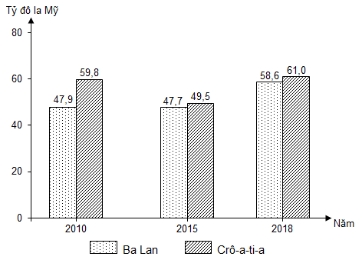 (Nguồn số liệu theo Niên giám thống kê Việt Nam 2019, NXB Thống kê, 2020)Theo biểu đồ, nhận xét nào sau đây đúng về tổng sản phẩm trong nước của Ba Lan và Crô-a-ti-a giai đoạn 2010 - 2018? Cho bảng số liệu GDP BÌNH QUÂN ĐẦU NGƯỜI CỦA HOA KÌ QUA CÁC NĂMDựa vào bảng số liệu, vẽ biểu đồ thể hiện GDP bình quân đầu người của Hoa Kì qua cá năm chọn biểu đồCho biểu đồ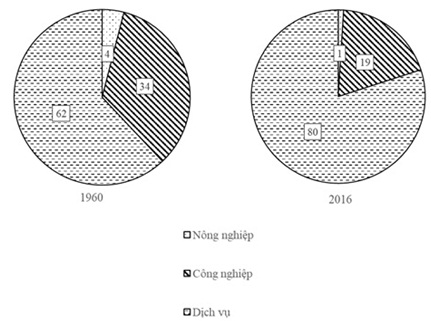 BIỂU ĐỒ THỂ HIỆN CƠ CẤU GDP THEO KHU VỰC KINH TẾ CỦA HOA KÌ NĂM 1960 VÀ NĂM 2016Nhận xét nào sau đây đúng?Cho bảng số liệuGDP CỦA THẾ GIỚI, HOA KÌ VÀ MỘT SỐ CHÂU LỤC NĂM 2004 VÀ 2017 ( tỉ USD)Dựa vào bảng số liệu, nhận xét nào đúng?Cho bảng số liệuDÂN SỐ HOA KÌ GIAI ĐOẠN 1800-2017 (triệu người)Nhận xét đúng là